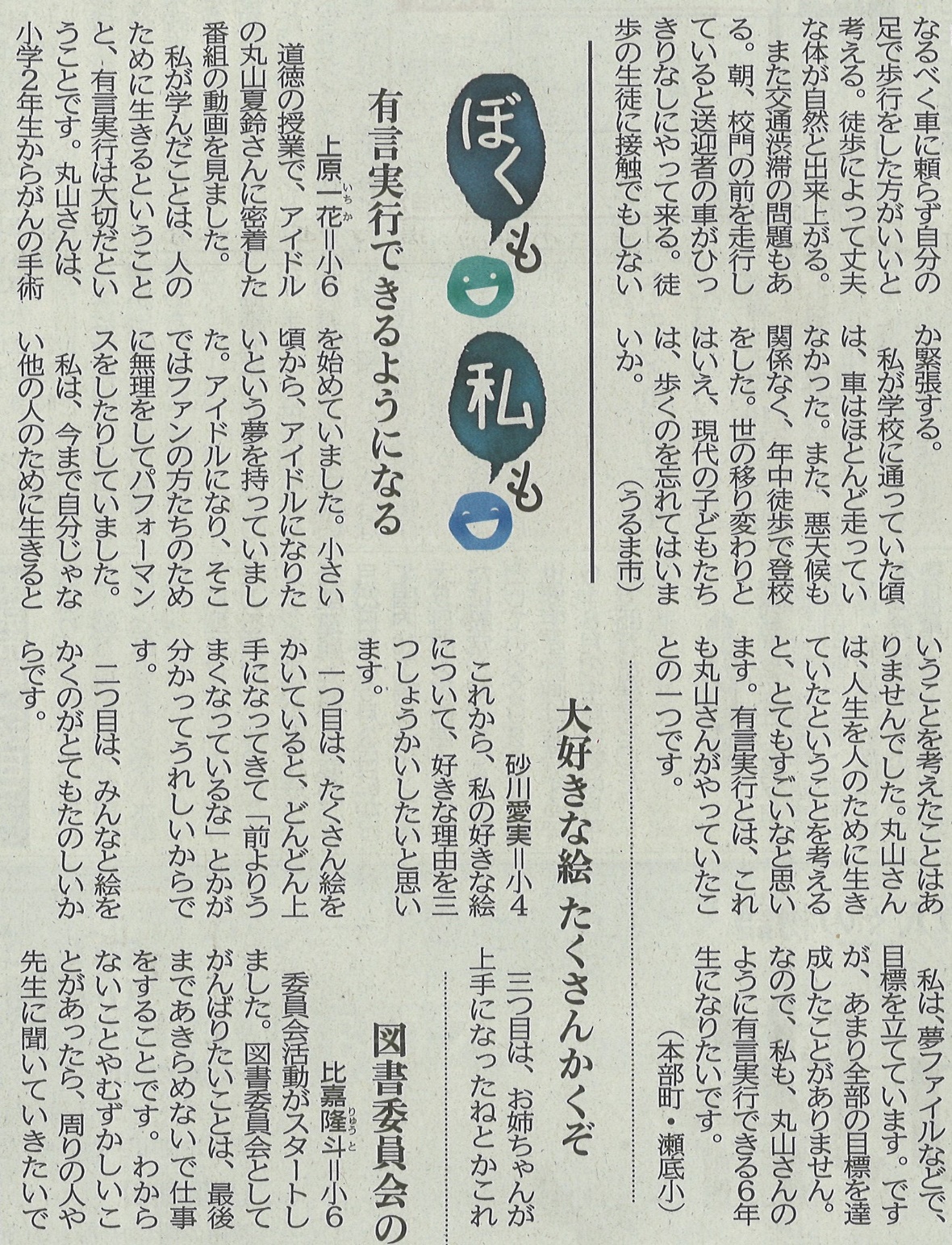 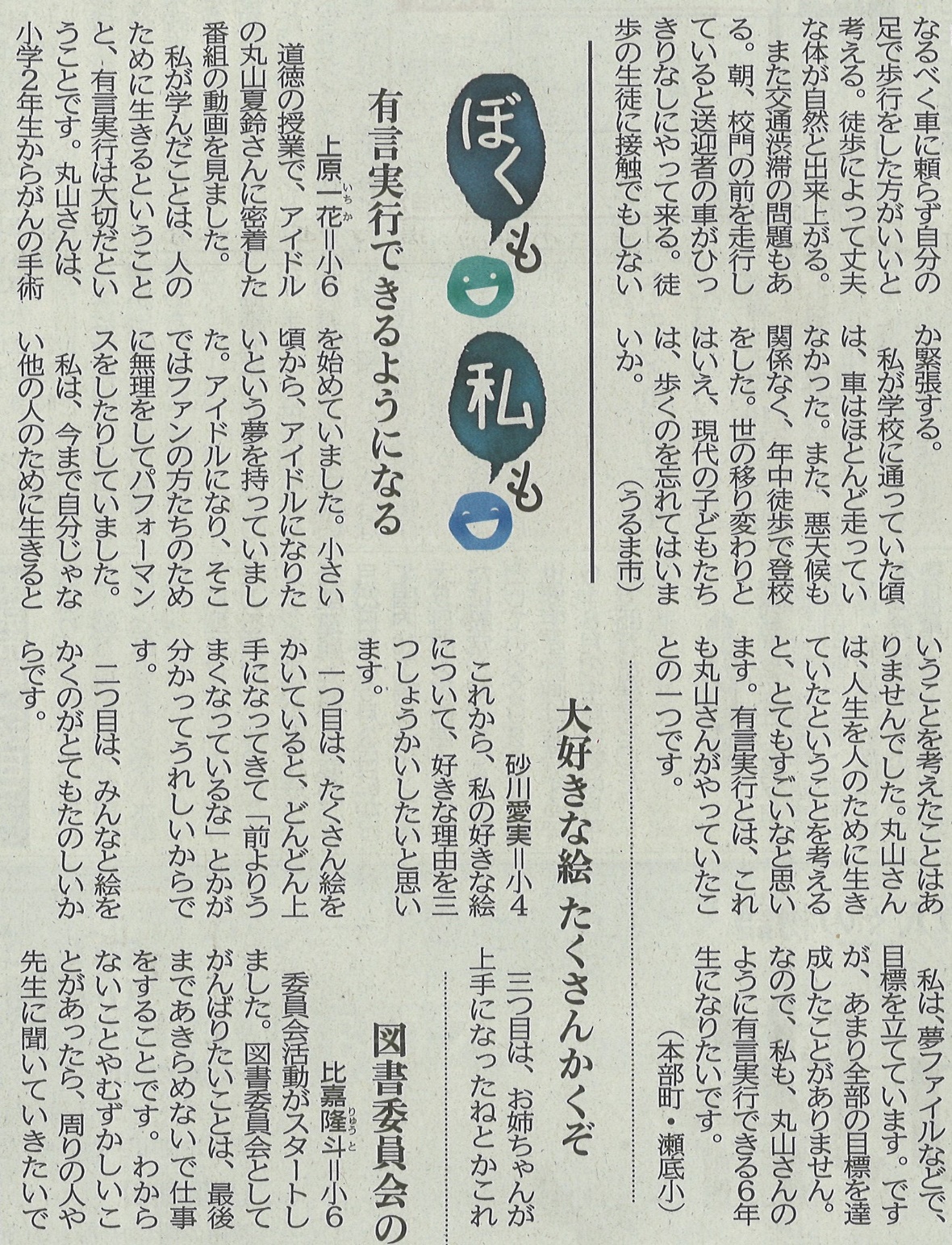 【沖縄タイムス　2022年5月25日（水）掲載】